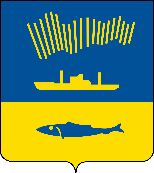 АДМИНИСТРАЦИЯ ГОРОДА МУРМАНСКАП О С Т А Н О В Л Е Н И Е 16.10.2023											№ 3651 В соответствии с Федеральными законами от 06.10.2003 № 131-ФЗ
«Об общих принципах организации местного самоуправления в Российской Федерации», от 21.07.2005 № 115-ФЗ «О концессионных соглашениях», постановлением Правительства Мурманской области от 24.05.2017 № 265-ПП «О мерах по реализации отдельных положений Федерального закона
от 21.07.2005 № 115-ФЗ «О концессионных соглашениях» на территории Мурманской области», Уставом муниципального образования городской округ город-герой Мурманск, по результатам рассмотрения предложения общества
с ограниченной ответственностью «Тепло людям. Кандалакша» о заключении концессионного соглашения, представленного в администрацию города Мурманска 20.09.2023, рабочей группой по рассмотрению инвестиционных проектов, реализуемых и планируемых к реализации на территории муниципального образования город Мурманск в форме концессионных соглашений (протокол от 06.10.2023 № 2), п о с т а н о в л я ю: 1. Принять решение о возможности заключения концессионного соглашения в отношении объектов производства, передачи и распределения тепловой энергии потребителям района Дровяного города Мурманска Мурманской области на иных условиях.2. Рабочей группе по рассмотрению инвестиционных проектов, реализуемых и планируемых к реализации на территории муниципального образования город Мурманск в форме концессионных соглашений (далее – Рабочая группа), провести переговоры с обществом с ограниченной ответственностью «Тепло людям. Кандалакша» в соответствии с Порядком рассмотрения предложения лица, выступившего с инициативой заключения концессионного соглашения, предложения об изменении заключенного концессионного соглашения, утвержденным постановлением администрации города Мурманска от 31.08.2023 № 3085 «О мерах по реализации отдельных положений Федерального закона от 21.07.2005 № 115-ФЗ «О концессионных соглашениях» на территории муниципального образования город Мурманск»,
в срок не позднее 05.11.2023.3. В случае несогласования условий концессионного соглашения
с обществом с ограниченной ответственностью «Тепло людям. Кандалакша»
в срок, определенный в пункте 2 настоящего постановления, указанный срок может быть продлен до 05.12.2023. Решение о продлении срока переговоров оформляется постановлением администрации города Мурманска.4. Комитету по жилищной политике администрации города Мурманска (Червинко А.Ю.) направить настоящее постановление обществу
с ограниченной ответственностью «Тепло людям. Кандалакша», Министерству энергетики и жилищно-коммунального хозяйства Мурманской области, акционерному обществу «Корпорация развития Мурманской области»
в течение одного рабочего дня со дня подписания настоящего постановления.5. Отделу информационно-технического обеспечения и защиты информации администрации города Мурманска (Кузьмин А.Н.) разместить настоящее постановление на официальном сайте администрации города Мурманска в сети Интернет.6. Редакции газеты «Вечерний Мурманск» (Сирица Д.В.) опубликовать настоящее постановление.7. Настоящее постановление вступает в силу со дня подписания.8. Контроль за выполнением настоящего постановления возложить
на первого заместителя главы администрации города Мурманска Доцник В.А.Глава администрациигорода Мурманска                                                                    Ю.В. Сердечкин